                                                             FORMULARIO ÚNICO PARA PARTICIPANTES DEL CONCURSO “OCTUBRE, MES DE LAS IDEAS”.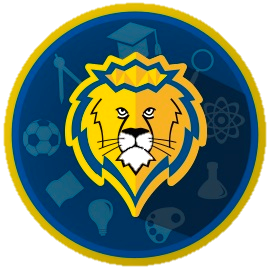 DATOS DEL ESTABLECIMIENTO EDUCACIONALDATOS DEL GESTOR DEL PROYECTODATOS DEL PROYECTO O IDEA.  NOMBRE DEL COLEGIO O ESTABLECIMIENTO EDUCACIONAL:King’ School Cordillera.NOMBRE DEL COLEGIO O ESTABLECIMIENTO EDUCACIONAL:King’ School Cordillera.DIRECCIÓN:Avda. Los Plátanos # 0535 Comunica de la Pintana. SantiagoDIRECCIÓN:Avda. Los Plátanos # 0535 Comunica de la Pintana. SantiagoRBD DEL COLEGIO:24885TELEFONO:28524039   -  28529004   -   28524040CORREO ELECTRONICO DEL COLEGIO:king.cordillera@gmail.comCORREO ELECTRONICO DEL COLEGIO:king.cordillera@gmail.comDIRECCIÓN PÁGINA WEBhttps://kingsschoolcordillera.cl/contacto/DIRECCIÓN PÁGINA WEBhttps://kingsschoolcordillera.cl/contacto/NOMBRES:APELLIDOS:APELLIDOS:RUT:RUT:FECHA DE NACIMIENTO:FECHA DE NACIMIENTO:EDAD:DIRECCIÓN:  DIRECCIÓN:  COMUNA:COMUNA:TELEFONO:TELEFONO:ESTAMENTO AL QUE PERTENECE DENTRO DE LA COMUNIDAD EDUCATIVA: (Estudiante(curso), padre, madre, apoderado, asistente de la educación, docente).ESTAMENTO AL QUE PERTENECE DENTRO DE LA COMUNIDAD EDUCATIVA: (Estudiante(curso), padre, madre, apoderado, asistente de la educación, docente).NOMBRE DEL PROYECTO O IDEA:OBEJTIVO GENERAL: ¿OBJETIVOS ESPECÍFICOS:DESCRIBA EL PROBLEMA QUE DESEA ABORDAR O RESOLVER:ESCRIBIR LA IDEA QUE USTED TIENE PARA SOLUCIONAR EL PROBLEMA PLANTEADO¿A QUE NIVEL O CURSO ESTÁ DIRIGIDO?¿QUE METAS ESTABLECERÁ PARA CONSTATAR LOS RESULTADOS DE LOGROS DE SU PROYECTO?¿CUAL ES EL PRESUPUESTO QUE CONSIDERA ESTIMAR PARA LLEVAR A CABO SU PROYECTO O IDEA?¿CUÁL ES EL RECURSO HUMANO NECESARIO PARA ACTIVAR SU PROYECTO?